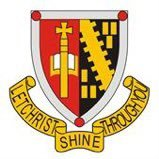 ST MUNGOS PARENT COUNCIL CHAIRPERSON: STEVE FELTBOWERMeeting to be held on Thursday 7th of September at 7pmAGENDAWelcome & Apologies Approval of Previous Minutes Updates on Action Points from Last Meeting Rectors ReportTreasurers ReportFuture of AGM meetings (AC) AOB 